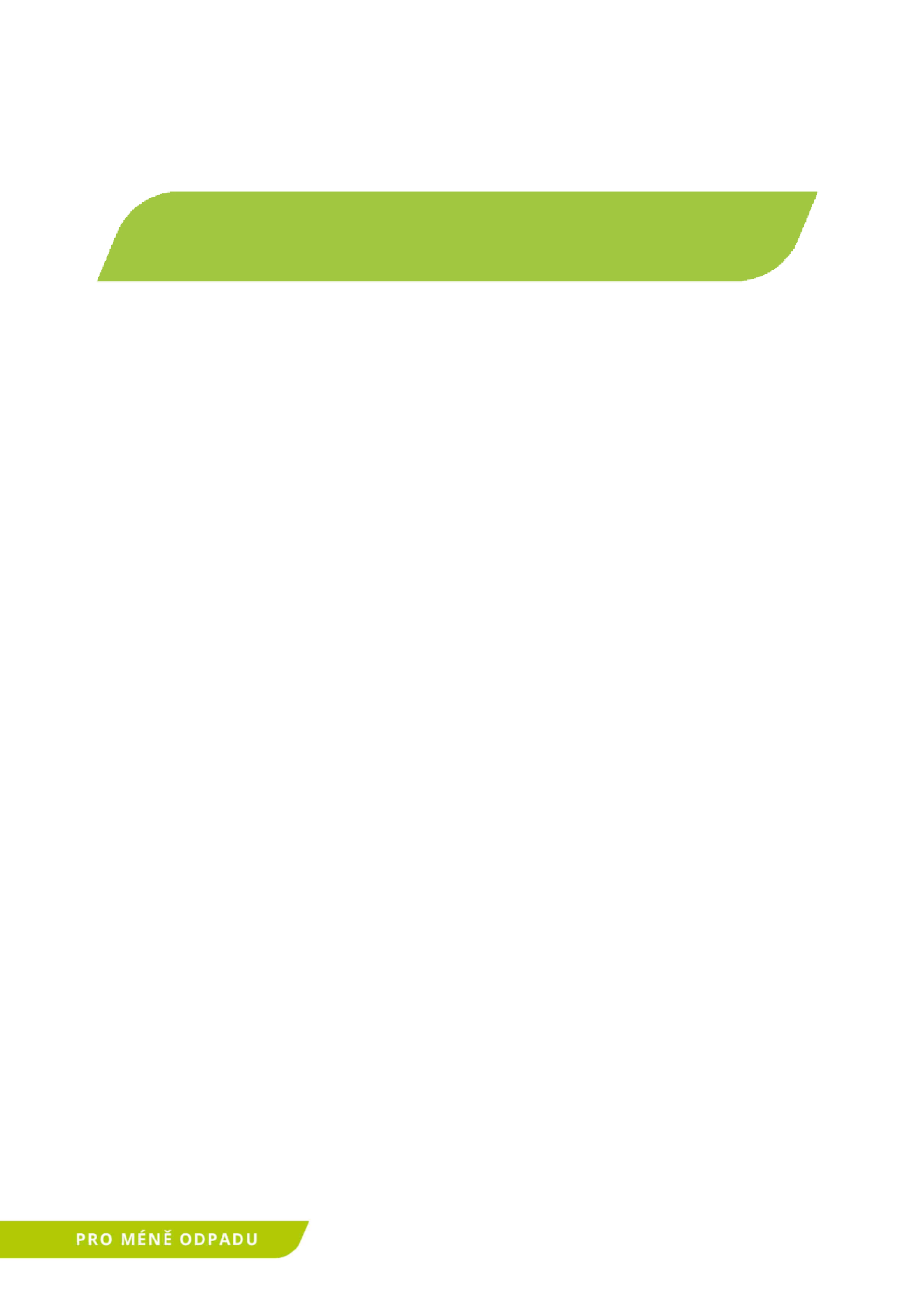 Nový Jičín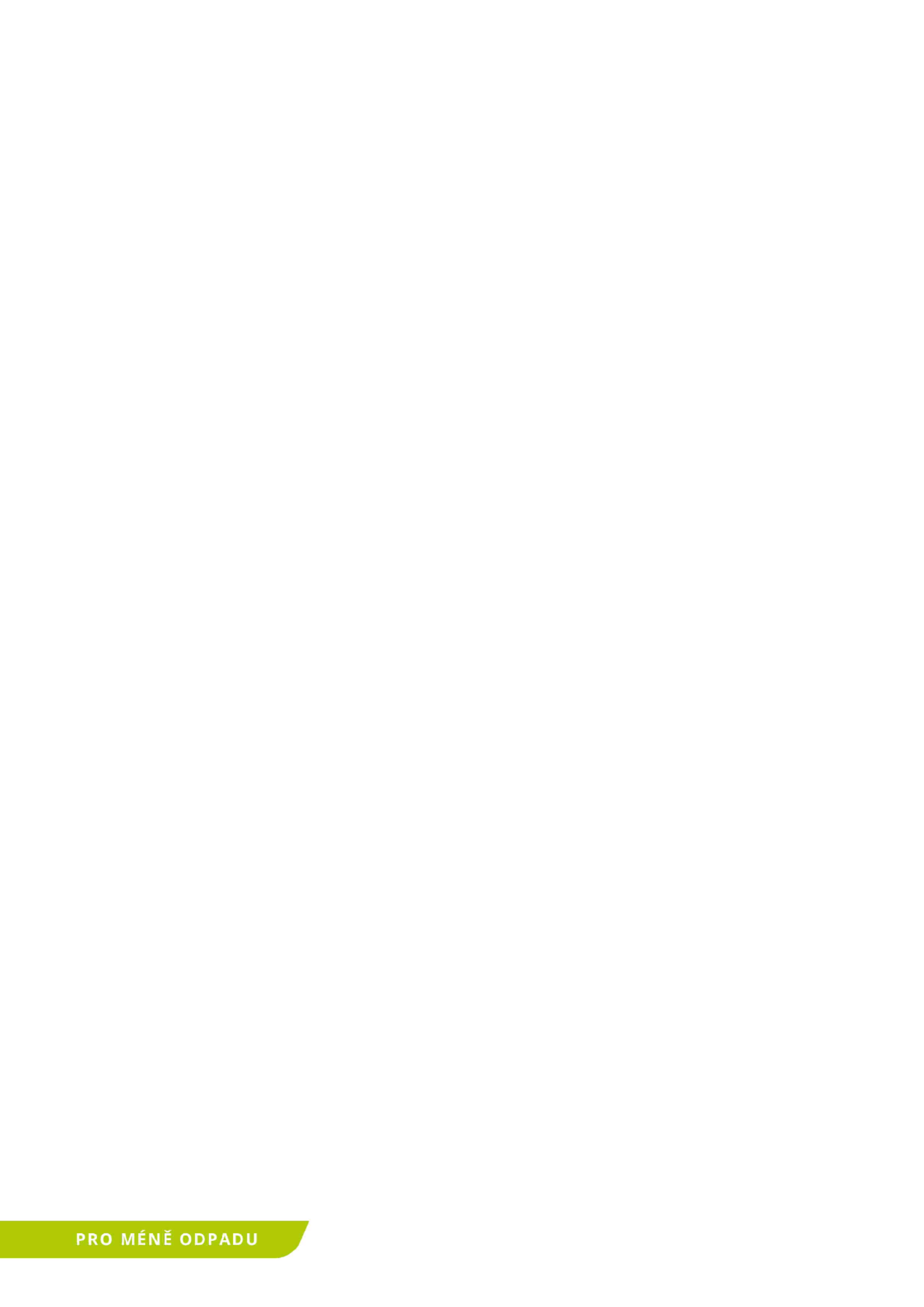 Datum vypracování nabídky: 24.10.2022 Platnost nabídky: 31.10.2022xxxxxxxxxxxxHARDWARE: Snímač Honeywell ONE-CLICK (vč. retraktoru)HARDWARE: Snímač Honeywell ONE-CLICK (vč. retraktoru)HARDWARE: Snímač Honeywell ONE-CLICK (vč. retraktoru)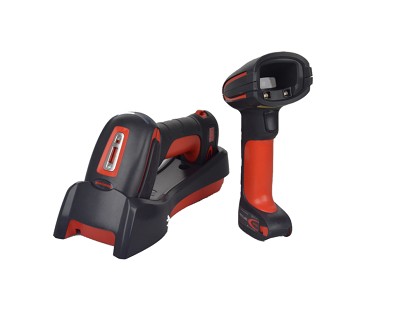 Specifikace:Malý, bezdrátový a odolný 2D snímač. Načítání: nabízí výkonný snímač schopný číst čárové (1D) / QR (2D) kódy v libovolném směru bez ohledu na orientaci (360°).Vybavení: Powered by Adaptus Honeywell 6.0 zobrazovací technologie a jeho revoluční dekódovací architektura poskytuje uživatelům Ideální řešení pro čtení špatně vytištěných nebo poškozených kódů i kódů s nízkou hustotou. Snímač je vybaven Bluetooth® Class 1 v2.1 radiem, to umožňuje bezdrátové připojení a neomezený pohyb až do vzdálenosti 100 m. S technologií Shift - PLUS dosahuje s baterií Li-Ion 2000 mAh až 14hodin provozu. Balení obsahuje komunikační kolébku, USB kabel a napájecí zdrojOdolnost: Robustní pouzdro přežije pády až ze 2 metru, třída krytí je IP65 a provozníteplota -20 °C až 50 °C.Cena obsahuje: snímač, retraktorCena bez DPH (4 ks): 98 284,00 KčHARDWARE: Mobilní tablet ONE-CLICK (včetně pouzdra a držáku)HARDWARE: Mobilní tablet ONE-CLICK (včetně pouzdra a držáku)HARDWARE: Mobilní tablet ONE-CLICK (včetně pouzdra a držáku)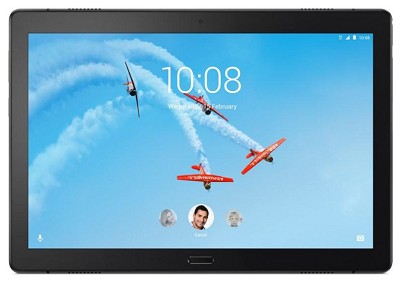 Specifikace:Lehký mobilní tablet s platformou Android 9.0 Display 10,1", rozlišení 1920 × 1200 IPS,Qualcomm Snapdragon 450 1,8 GHz, RAM 4 GB, Interní paměť 64 GB, paměťová karta až 256 GB, Wi-Fi, Bluetooth, GPS, webkamera 8 Mpx + 5 Mpx, Výdrž baterie až 15 h, hmotnost 440g, USB-C Cena obsahuje: pouzdro, držák na tabletCena bez DPH (4 ks): 35 440,00 KčNázevCena za kus (Kč)Množství (ks)Celková cena bez DPH(Kč)HARDWARE: Snímač Honeywell ONE-CLICK (vč. retraktoru)24 571,00498 284,00HARDWARE: Mobilní tablet ONE-CLICK (včetně pouzdra a držáku)8 860,00435 440,00Celková suma bez DPHCelková suma bez DPHCelková suma bez DPH133 724,00 KčDPH (21 %)DPH (21 %)DPH (21 %)28 082,04 KčCelková suma s DPHCelková suma s DPHCelková suma s DPH161 806,04 Kč